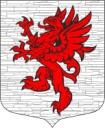 Местная администрация  МО Лопухинское сельское поселение МО Ломоносовского муниципального районаЛенинградской областиПОСТАНОВЛЕНИЕот 27.09.2018г.                                                                                 № 219«Об отмене постановления местной администрации МО Лопухинское сельское поселение № 162 от 11.07.2018г»Рассмотрев протест прокуратуры Ломоносовского района на постановление от 11.07.2018 № 162, руководствуясь Федеральным законом № 131-ФЗ от 06.10.2003г. «Об общих принципах организации местного самоуправления в РФ», местная администрация ПОСТАНОВЛЯЕТОтменить постановление местной администрации МО Лопухинское сельское поселение от 11.07.2018 № 162 «Об утверждении административного регламента исполнения местной администрацией муниципального образования Лопухинское сельское поселение муниципального образования Ломоносовский муниципальный район Ленинградской области муниципальной функции «Осуществление муниципального земельного контроля за использованием земель на территории МО Лопухинское сельское поселение в отношении юридических лиц и индивидуальных предпринимателей»Настоящее постановление подлежит размещению на официальном сайте Лопухинского сельского поселения.Настоящие постановление вступает в силу с момента его подписания.Контроль за исполнением настоящего постановления оставляю за собойИ.о. главы местной администрации  МО Лопухинское сельское поселение                                                Е.В. Василькова